URNIK ZA TEČAJ RDO (50 pedagoških ur)         FOTOGRAFSKI POTEPI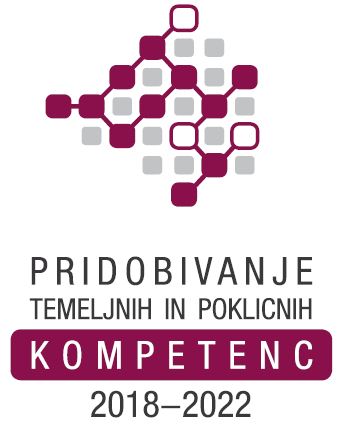 Informacije o tečaju: neza.grillo@lung.si, 051 607 259. Program je brezplačen za udeležence v projektu: »Pridobivanje temeljnih in poklicnih kompetenc od 2018 do 2022«. Zap. št. srečanjaDan v tednuDatumPedagoška ura1TOREK1. 3. 202116.00 – 18.152ČETRTEK3. 3. 202116.00 – 18.153TOREK8. 3. 202116.00 – 18.154ČETRTEK10. 3. 202116.00 – 18.155TOREK15. 3. 202116.00 – 18.156ČETRTEK17. 3. 202116.00 – 18.157TOREK22. 3. 202116.00 – 18.158ČETRTEK24. 3. 202116.00 – 18.159TOREK29. 3. 202116.00 – 18.1510ČETRTEK31. 3. 202116.00 – 18.1511TOREK5. 4. 202116.00 – 18.1512ČETRTEK7. 4. 202116.00 – 18.1513TOREK12. 4. 202116.00 – 18.1514ČETRTEK14. 4. 202116.00 – 18.1515TOREK19. 4. 202116.00 – 18.1516ČETRTEK21. 4. 202116.00 – 18.1517TOREK26. 4. 202116.00 – 18.00